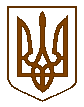 УКРАЇНАБілокриницька   сільська   радаРівненського району Рівненської областіРОЗПОРЯДЖЕННЯ ___25 липня__     2017 р.                                                                         № _47_Про скликання сесіїсільської ради            Керуючись п.п. 8 п. 3 ст. 42, ст. 46  Закону України «Про місцеве самоврядування в Україні»:Скликати дев’ятнадцяту позачергову сесію сільської ради 27 липня 2017 року о 15:00 годині  в приміщенні Білокриницької сільської ради з порядком денним:Про  затвердження Порядку проведення громадських обговорень з питань добровільного об’єднання територіальних громад.Різне.  Контроль за виконанням даного розпорядження залишаю за собою.Сільський голова			   				           	     Т. Гончарук